129090, г. Москва, 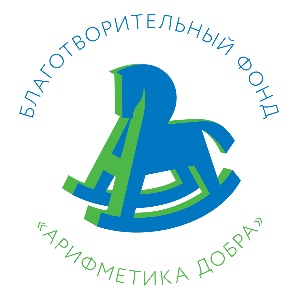 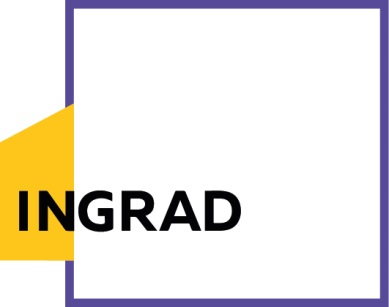  Олимпийский проспект, д .14+7 495 544 11 11info@ingrad.comwww.ingrad.com  Пресс-релизГК «Инград» запускает благотворительную акцию в поддержку Фонда «Арифметика добра»Москва, 5 июня 2017 года. С июня 2017 года группа компаний «Инград» совместно с фондом «Арифметика добра» будет помогать ребятам из детских домов обрести семью. Все покупатели квартир в определенных проектах ГК «Инград» автоматически становятся участниками благотворительной акции.Теперь при покупке квартиры и заключении ДДУ в одном из московских и подмосковных жилых комплексов от "Инград", компания будет перечислять часть собственных средств на счет Фонда. Таким образом, выбирая квартиры в проектах ГК «Инград», покупатели не только обеспечат своей семье комфорт и уют на долгие годы, но и помогут детям из детских домов обрести настоящую семью и социально адаптироваться.ГК «Инград» в рамках комплексной программы социальной ответственности бизнеса не первый год поддерживает благотворительный фонд «Арифметика добра». Специалисты фонда помогают будущим приемным родителям пройти нелегкий путь с момента возникновения желания взять приемного ребенка в семью до его адаптации в новых условиях. Программа направлена на потенциальных и уже состоявшихся приемных родителей и приемных детей. Их консультируют семейные психологи, нейропсихологи, дефектологи и юристы.Сегодня это целое сообщество, в которое вступило уже около 1000 семей. Благодаря помощи и поддержке «Арифметики добра» только в 2016 году 55 сирот нашли родителей и теперь живут в семьях.«Социальная ответственность – это не только формальное соблюдение прописанных в законодательстве норм и порядков, но и отношение компании к своим клиентам, сотрудникам и обществу. Наша задача не просто строить комфортное жилье, но и помогать тем, кто нуждается в помощи общества и бизнеса. Мы надеемся, что наше сотрудничество с благотворительным фондом поможет многим воспитанникам интернатов и детских домов найти новый дом и свое семейное счастье», - прокомментировал уникальную для российского рынка недвижимости акцию Анатолий Францев, генеральный директор АО «Инград».Фонд «Арифметика добра» помогает детям обрести семью и домашний уют! Помогите и вы!Справка о ГК «Инград»: Группа компаний «Инград» – крупная инвестиционно-девелоперская компания, которая ведет свою деятельность на рынке недвижимости Московского региона с 2012 года. «Инград» ставит перед собой глобальные цели – в кратчайшие сроки войти в топ-10 крупнейших девелоперов России. ГК «Инград» специализируется на строительстве жилых комплексов комфорт и бизнес-класса в Москве и ближнем Подмосковье, уделяя особое внимание соблюдению сроков и качеству строительства, формированию комплексной комфортной среды для жителей, созданию доступной и разнообразной образовательной, спортивной, бытовой инфраструктуры. На сегодняшний день портфель текущих и перспективных проектов ГК «Инград» составляет 3,8 млн кв. м недвижимости в наиболее удачных локациях Московского региона.Группа компаний ведет активное строительство двух масштабных проектов комплексного освоения территории в Московской области: «Новое Медведково» и «Новое Пушкино». В 2016 компания заявила о себе на рынке недвижимости столицы: началась реализация жилых комплексов «Петра Алексеева, 12А», «Вавилова, 69». В начале 2017 года ГК «Инград» приступила к строительству ЖК «Михайлова, 31». В течение года планируется вывод на рынок столицы еще 7 жилых комплексов.Весной 2017 года компания заявила о грядущем объединении девелоперских компаний «Инград» и «ОПИН» под единым брендом «Инград». После завершения объединения до конца 2017 года на различных этапах разработки и реализации в группе будут находиться 15 жилых проектов.Залог успеха компании заключается не только в ее надежности, финансовой устойчивости и безукоризненной репутации на рынке, но и в тщательной проработке концепции девелоперских проектов, включая локацию, транспортную доступность и экологическое окружение. Это позволяет всем жилым комплексам от ГК «Инград» быть конкурентными на рынке и востребованными у покупателей.Контакты для СМИ:Мошкин АнтонСпециалист по связям с общественностью ГК «Инград»Тел.: +7 (495) 775-71-70, доб.: 2769Моб.: +7 (967) 097-88-86129090, г. Москва, Олимпийский проспект, д. 14MoshkinAV@ingrad.com